АДМИНИСТРАЦИЯ ГОРОДА ИШИМА
ПОСТАНОВЛЕНИЕ 30 декабря 2019 г.         	                             	   	                                № 1880	В соответствии со статьей 168 Жилищного кодекса Российской Федерации, постановлением Правительства Тюменской области от 15.12.2014 № 640-п «Об установлении порядка применения критериев при определении в региональной программе очередности проведения капитального ремонта общего имущества в многоквартирных домах и определении порядка установления необходимости проведения капитального ремонта общего имущества в многоквартирном доме и принятия решений о внесении изменений в региональную программу и (или) подпрограмму капитального ремонта общего имущества в многоквартирных домах Тюменской области» (далее – Региональная программа и (или) подпрограмма капитального ремонта), заключениями по результатам технического диагностирования внутридомового газового оборудования в многоквартирных домах:1.	Установить отсутствие необходимости повторного оказания услуг и (или) выполнения работ по капитальному ремонту внутридомовых инженерных систем газоснабжения общего имущества в многоквартирных домах в срок, установленный Региональной программой и (или) подпрограммой капитального ремонта общего имущества в многоквартирных домах Тюменской области на 2015-2044 годы, утвержденной распоряжением Правительства Тюменской области от 15.12.2014 №2224-рп.2.	Перенести срок капитального ремонта системы газоснабжения в многоквартирных домах на более поздний срок, согласно приложению.3.	Опубликовать настоящее постановление в сетевом издании «Официальные документы города Ишима» (http://ishimdoc.ru) и разместить его на официальном сайте муниципального образования городской округ город Ишим.4. 	Направить копию постановления в адрес НО «Фонд капитального ремонта многоквартирных домов Тюменской области».5.	Контроль за исполнением настоящего постановления возложить на заместителя Главы города по городскому хозяйству.Глава города                                                                                       Ф.Б. ШишкинПереченьмногоквартирных домов, в отношении которых установлена необходимость переносаустановленного срока капитального ремонта системы газоснабжения*- региональная программа капитального ремонта общего имущества в многоквартирных домах Тюменской области на 2015-2044 годы, утвержденная распоряжением Правительства Тюменской области от 15.12.2014 №2224-рп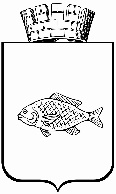 Об отсутствии необходимости повторного оказания услуг и (или) выполнения работ по капитальному ремонту общего имущества в многоквартирных домах и о необходимости переноса установленного срока капитального ремонта в многоквартирных домах Приложение к постановлению администрации города Ишима от 30 декабря 2019 года № 1880№ п/пАдрес многоквартирного домаСрок выполнения капитального ремонта системы газоснабжения в соответствии с региональной программой* (по состоянию на 01.07.2019Заключение специализированной организацииСрок выполнения капитального ремонта системы газоснабжения в соответствии с заключением специализированной организацииСрок выполнения капитального ремонта системы газоснабжения в соответствии с заключением специализированной организацииСрок выполнения капитального ремонта системы газоснабжения в соответствии с заключением специализированной организации№ п/пАдрес многоквартирного домаСрок выполнения капитального ремонта системы газоснабжения в соответствии с региональной программой* (по состоянию на 01.07.2019Заключение специализированной организацииПлановые годы проведения капитального ремонта в региональной программе*в т.ч:проведение технического диагностирования (год)Проведение капитального ремонта (год)1ул. Луначарского, д.62018-2020ООО «Эгида» № 2021-2044202220232ул. К. Маркса, д. 632018-2020ООО «Эгида» № 2021-204420232024